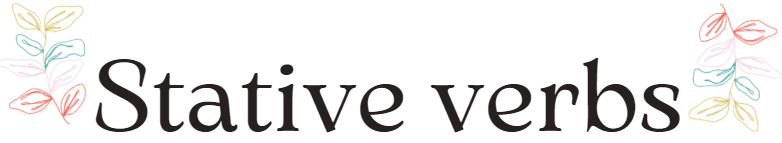 Sort the following verbs into 2 columns – stative verbs and active verbs:Choose the correct word to complete:I know\am knowing where Lily is. She reads\is reading a fashion magazine in our library.Why is this child cries\crying? Oh, he needs\is needing help because he fell off his bike.My dad fixes\is fixing his car in the garage now.Sam and Din believe\are believing in monsters living under their beds.Do you believe\believing in witches? Hah, no, I don`t. But I believe\am believing in the Tooth Fairy!I like\am liking this comedy because I know\am knowing all the actors here.They don`t understand\aren`t understanding French students in the class.Oh no! I hate\am hating vegetables in the soup.Right now the dog catches\is catching the ball in the river.We usually go\are going to the local park to ski on weekends.
Complete the sentences with present simple or present continuous forms:My aunt __________ (cook) turkey for dinner at the moment.We __________ (not understand) why she left the party. Look at Tony. He __________ (rollerblade) really fast! Be careful, Tony!Let`s go to Rome next vacation. I __________ (love) its old buildings and friendly people.My parents are at the grocery shop now because they __________ (need) some beans and canned meat for our hiking trip to mountains.Do you __________ (know) where the nearest metro station is? She __________ (want) to buy this cookery book. My granny __________ (water) the plants twice a week.

drink      hate      like      know      eat      learn      speak      walk      understand      have       write      think prefer      skate      feel      look      need      believe      go      love         laugh      want      hear      countStative verbsActive verbs